    КАРАР                                                                                                             РЕШЕНИЕ        №16-06                                                                                                         21 июля 2017 года Җирле мәнфәгатьләргә кагылышлы    аерым сорауларны хәл итү буенча вәкаләтләрне (вәкаләтләрнең  өлешен) авыл җирлекләре җирле үзидарә органнарына тапшыру турындаВ соответствии с частью 4 статьи 15 Федерального закона от 6 октября 2003 года № 131-ФЗ «Об общих принципах организации местного самоуправления в Российской Федерации» Совет Актанышского муниципального района Республики Татарстан решил:1. Принять предложения представительных органов сельских поселений, входящих в  состав Актанышского муниципального района Республики Татарстан, о передаче исполнительным комитетам данных поселений полномочий исполнительного комитета Актанышского муниципального района Республики Татарстан по решению следующих вопросов местного значения: - организация оказания ритуальных услуг на территории Актанышского сельского поселения.2. Исполнительному комитету Актанышского муниципального района Республики Татарстан:- заключить с исполнительными комитетами сельских поселений Актанышского муниципального района Республики Татарстан соглашения о передаче указанных в   пункте 1 настоящего решения полномочий в соответствии с типовой формой согласно Приложению №1, предусмотрев, что действие заключаемых соглашений распространяется на правоотношения, возникшие с 1 января 2017 года.3. Настоящее решение опубликовать в районной газете «Актаныш таңнары», а также обнародовать путем размещения на официальном сайте Актанышского муниципального района Республики Татарстан.4. Контроль за исполнением настоящего решения возложить на Комитет по вопросам законности и правопорядка Совета Актанышского муниципального района.Председатель Совета                                                                   Ф.М.Камаев                                                                    Приложение №1к решению Совета Актанышского муниципального района Республики Татарстан от «21» 07. 2017 г. №16-06Соглашение
о передаче Исполнительному комитету района Актанышского муниципального района Республики Татарстан полномочий (части полномочий) Исполнительного комитета ____________ сельского поселения Актанышского муниципального района Республики Татарстан по решению отдельных вопросов местного значенияс. Актаныш                                                                             «___»______ 2017 г.                                                                             Исполнительный комитет Актанышского муниципального района Республики Татарстан в лице руководителя Ильясова Рустема Алмазовича, действующего на основании Устава Актанышского муниципального района Республики Татарстан и Положения об исполнительном комитете Актанышского муниципального района Республики Татарстан, именуемый в   дальнейшем «Исполнительный комитет района», с одной стороны, и  исполнительный комитет _____________ сельского поселения Актанышского муниципального района Республики Татарстан в лице руководителя ________________, действующего на  основании Устава _____________ сельского поселения Актанышского муниципального района Республики Татарстан и Положения об исполнительном комитете _____________ сельского поселения Актанышского муниципального района Республики Татарстан, именуемый в дальнейшем «Исполнительный комитет поселения», с другой стороны, вместе именуемые «Стороны», заключили настоящее Соглашение о нижеследующем:1. Предмет СоглашенияПредметом настоящего Соглашения является передача Исполнительным комитетом поселения Исполнительному комитету района полномочий по решению следующих вопросов местного значения: - организация по предоставлению ритуальных услуг.2. Права и обязанности Сторон 2.1. Исполнительный комитет района обязан предоставлять Исполнительному комитету поселения полномочия в соответствии с разделом 1 настоящего Соглашения и действующим законодательством.2.2. Стороны обязуются обмениваться информацией в сроки и в объемах, предусмотренных законодательными и нормативными правовыми актами Российской Федерации и Республики Татарстан в рамках реализации настоящего Соглашения. 2.3. Исполнительный комитет района имеет право: - осуществлять контроль за исполнением Исполнительным комитетом поселения полномочий;- получать от Исполнительного комитета поселения информацию, касающуюся предмета настоящего Соглашения;- запрашивать у Исполнительного комитета поселения информацию, необходимую для осуществления полномочий.2.4. Исполнительный комитет поселения обязан:- осуществлять полномочия в соответствии с требованиями законодательства.	2.5. Исполнительный комитет поселения может осуществлять контроль за исполнением переданных Исполкому района полномочий3. Порядок предоставления финансовых средств для осуществления полномочий3.1. Исполнительный комитет района осуществляет проверку исполнения полномочий, запрашивает у Исполнительного комитета поселения необходимую информацию об использовании переданных информации. Исполнительный комитет поселения по запросу Исполнительного комитета района обязан предоставить запрашиваемую информацию и обеспечить доступ его представителей на места оказания услуг.3.2. Форма отчетов и порядок их предоставления устанавливаются правовыми актами Исполнительного комитета района.4. Контроль исполнения полномочий4.1. Соглашение вступает в силу со дня его подписания Сторонами и действует до 31.12.2018г.4.2. Действие настоящего Соглашения распространяется на правоотношения, возникшие с  2017 года.4.3. Соглашение считается продленным на неопределенный срок в случае, если ни одна из  Сторон не заявит о его расторжении не позднее чем за 30 дней до истечения срока, предусмотренного пунктом 4.1 настоящего Соглашения.5. Основания и порядок досрочного прекращения Соглашения5.1. Действие настоящего Соглашения может быть прекращено досрочно:- по соглашению Сторон;- в одностороннем порядке в случае неисполнения или ненадлежащего исполнения одной из Сторон своих обязательств.5.2. Уведомление о расторжении настоящего Соглашения направляется другой Стороне в письменном виде не позднее, чем за 30 дней до предполагаемой даты окончания его действия.5.3. В случае досрочного прекращения действия настоящего Соглашения Исполнительный комитет поселения принимает обязательства указанного в п.1, настоящего соглашения.6. Ответственность Сторон6.1. Неисполнение или ненадлежащее исполнение обязательств по    настоящему Соглашению может явиться основанием наступления ответственности, предусмотренной законодательством.6.2. Исполнительный комитет района несет ответственность за осуществление переданных ему полномочий в той мере, в какой эти полномочия обеспечены финансовыми средствами.6.3. Уплата штрафа не освобождает Стороны от дальнейшего исполнения обязательств по настоящему Соглашению.7. Порядок разрешения споров7.1. Споры, связанные с исполнением настоящего Соглашения, разрешаются путем проведения переговоров и иных согласительных процедур.7.2. В случае невозможности разрешения спора путем проведения переговоров или согласительных процедур он подлежит рассмотрению в ином порядке, предусмотренном законодательством.8. Заключительные положения8.1. Все изменения и дополнения к Соглашению вносятся по взаимному согласию Сторон и оформляются дополнительным соглашением в письменной форме. Дополнительные соглашения являются неотъемлемой частью настоящего Соглашения.8.2. Соглашение составлено в двух экземплярах, имеющих равную юридическую силу, по одному для каждой из Сторон.11. Подписи СторонТАТАРСТАН РЕСПУБЛИКАСЫАКТАНЫШ МУНИЦИПАЛЬ РАЙОНЫ СОВЕТЫIII чакырылыш423740, Актаныш авылы, Ленин пр.,17нче йорт. Тел. 3-18-57, факс 3-15-05.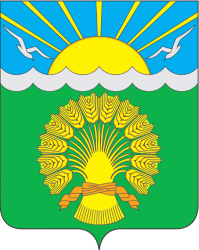 РЕСПУБЛИКА ТАТАРСТАНСОВЕТ АКТАНЫШСКОГО МУНИЦИПАЛЬНОГО РАЙОНАIII созыва423740, село Актаныш, пр. Ленина,дом 17. Тел/. 3-18-57, факс 3-15-05.Руководитель Исполнительного комитета Актанышскогомуниципального районаРеспублики Татарстан___________ / Ильясов Р.А.Руководитель Исполнительного комитета  ___________ сельского поселения Актанышскогомуниципального районаРеспублики Татарстан___________ / ____________/